RESETTING RACF TRAINING ID PASSWORDGo to this link:   https://ifm66wp-web.mc.vanderbilt.edu/vum/login.php  and enter your RACF ID and password as shown below: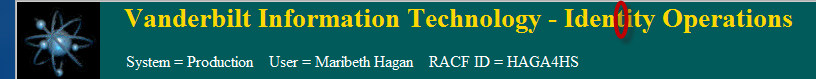 Hover over the “t” then click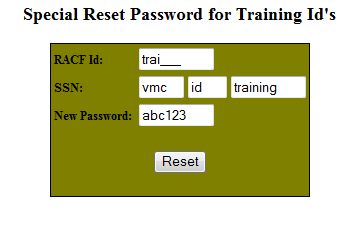 Enter the RACF training IDEnter vmc  id  training for the SSNClick on “Reset” to reset the password to abc123Either go to a CWS or use the Clinical Remote Agent to remote into a CWS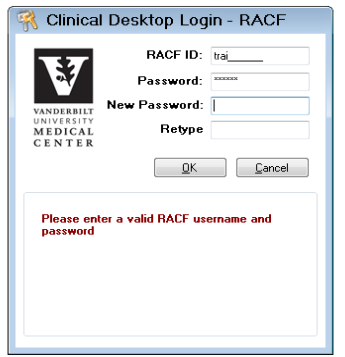 Type in the RACF training IDType in abc123 for the passwordYou will be prompted to enter a new passwordRetype the new passwordRESETTING VUNETID TRAINING ID PASSWORDGo to this link:  https://it.vanderbilt.edu/accessvu/ and click on Existing Users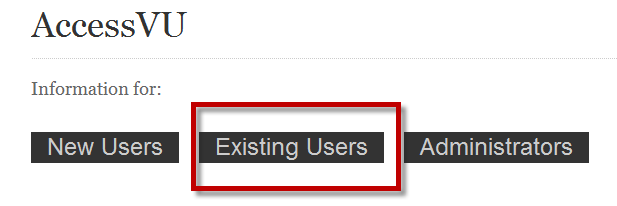 Click on “Change ePassword”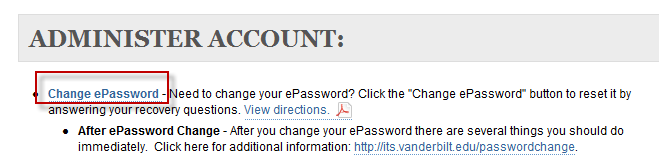 Type in the VUNetID training ID and current ePassword and click on “Log In”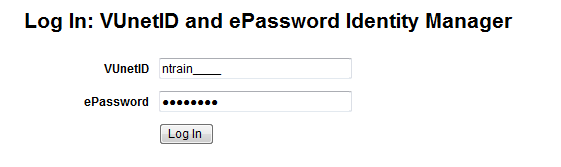 Click on “Change ePassword”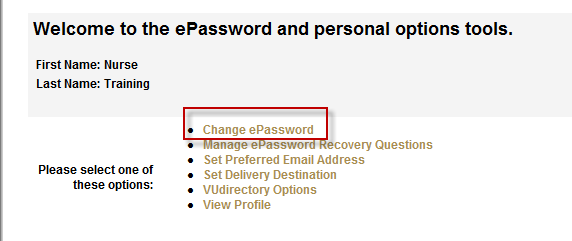 Enter the new ePassword, then retype the new ePassword to confirm, then click on “Change Password”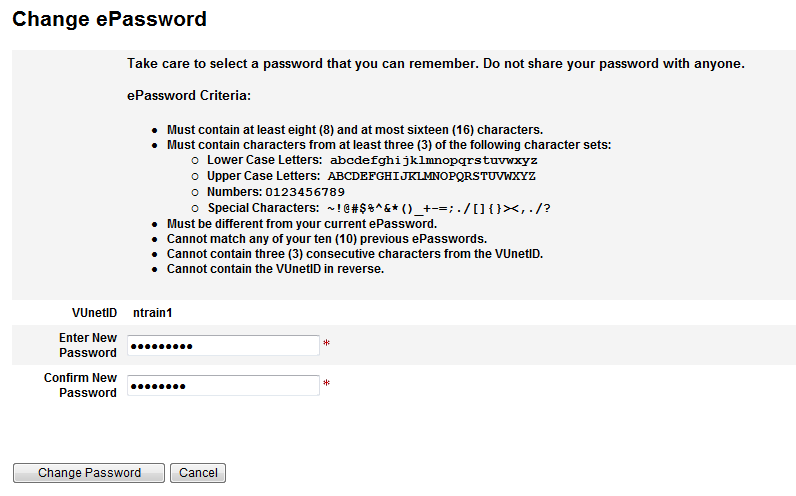 